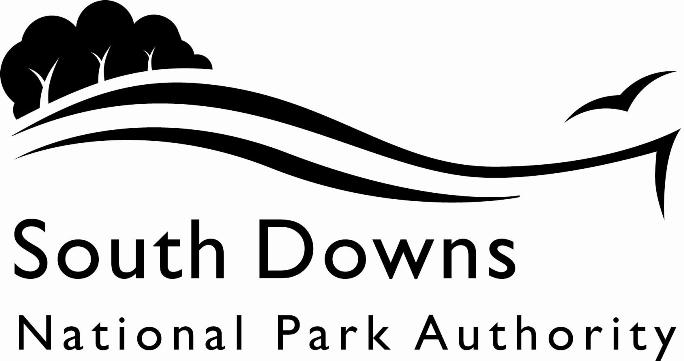 Town and Country Planning Acts 1990Planning (Listed Building and Conservation Area) Act 1990LIST OF NEW PLANNING AND OTHER APPLICATIONS, RECEIVED AND VALIDWEEKLY LIST AS AT 25 July 2022The following is a list of applications which have been received and made valid in the week shown above for the recovered areas within the South Downs National Park (Adur District Council, Arun District Council, Brighton & Hove Council, Wealden District Council, Worthing Borough Council and county applications for East Sussex, Hampshire and West Sussex County Councils), and for all “Called In” applications for the remainder of the National Park area. These will be determined by the South Downs National Park Authority.IMPORTANT NOTE:The South Downs National Park Authority has adopted the Community Infrastructure Levy Charging Schedule, which will take effect from 01 April 2017.  Applications determined after 01 April will be subject to the rates set out in the Charging Schedule (https://www.southdowns.gov.uk/planning/planning-policy/community-infrastructure-levy/).  If you have any questions, please contact CIL@southdowns.gov.uk or tel: 01730 814810.  Want to know what’s happening in the South Downs National Park? 
Sign up to our monthly newsletter to get the latest news and views delivered to your inboxwww.southdowns.gov.uk/join-the-newsletterApplicant:		Mr and Mrs D CookProposal:	Certificate of Lawfulness (Existing) for the occupation of the dwelling at Eastwood Farm not in accordance with condition 4 of application AE/009/86Location:	Eastwood Farm , Shaves Wood Lane, Albourne, West Sussex, BN6 9DYGrid Ref:	524937 115082Applicant:		Environment AgencyProposal:	Consultation on environmental permit application EPR/YB3790RW/A001Location:	Stream Cottage, Bury Common, Bury, Pulborough, West Sussex, RH20 1NPGrid Ref:	501051 114477Applicant:		Mr & Mrs BeresfordProposal:	Construction of single-storey and two-storey extensions to the existing dwelling, along with related internal alterations and fenestration changes. Associated hard and soft landscaping works, to include the construction of brick piers/walling and gates to the driveway entranceLocation:	10 The Ridgeway, Friston, East Sussex, BN20 0EUGrid Ref:	555554 98405Applicant:		Mrs Kate MilesProposal:	To replace the existing eV rapid charging unit in the car park of the South Downs Centre.Location:	South Downs Centre , North Street, Midhurst, West Sussex, GU29 9DHGrid Ref:	488654 121855Applicant:		Ms K HollbrookProposal:	Demolition of existing detached garage and erection of a single storey annex buildingLocation:	1 Halfway Cottages , East Dean Road, Eastbourne, East Sussex, BN20 0BBGrid Ref:	557582 98046Applicant:		Vine Street Studios Ltd.Proposal:	Change of use from commercial equestrian use (Sui Generis) to class E(g) including internal alterations to the existing building to accommodate 4 commercial units and external alterations to front and rear elevations.Location:	County Stables, The Motor Road, Old Racecourse, Lewes, East Sussex, BN7 1URGrid Ref:	539252 111190Applicant:		c/o AgentProposal:	Demolition of Former Apple Pie Depot, Longmoor RoadLocation:	Former Apple Pie Depot, Longmoor Road, Greatham, Hampshire, GU33 6ELGrid Ref:	478619 131216Town and Country Planning Acts 1990Planning (Listed Building and Conservation Area) Act 1990LIST OF NEW PLANNING AND OTHER APPLICATIONS, RECEIVED AND VALIDWEEKLY LIST AS AT 25 July 2022The following is a list of applications which have been received and made valid in the week shown above. These will be determined, under an agency agreement, by Chichester District Council, unless the application is ‘called in’ by the South Downs National Park Authority for determination. Further details regarding the agency agreement can be found on the SDNPA website at www.southdowns.gov.uk.If you require any further information please contact Chichester District Council who will be dealing with the application.IMPORTANT NOTE:The South Downs National Park Authority has adopted the Community Infrastructure Levy Charging Schedule, which will take effect from 01 April 2017.  Applications determined after 01 April will be subject to the rates set out in the Charging Schedule (https://www.southdowns.gov.uk/planning/planning-policy/community-infrastructure-levy/).  If you have any questions, please contact CIL@southdowns.gov.uk or tel: 01730 814810.  Want to know what’s happening in the South Downs National Park? 
Sign up to our monthly newsletter to get the latest news and views delivered to your inboxwww.southdowns.gov.uk/join-the-newsletterApplicant:		Mr C KuchannyProposal:	Change of use of adjacent land to garden, construction of access, parking and turning area and detached timber-framed carport following removal of existing garage.Location:	Land North West of 210 A286 The Croft to Bex Lane, Cocking Causeway, Cocking, West Sussex, GU29 0HD, Grid Ref:	111111 111111Applicant:		Mr & Mrs R DevlinProposal:	Removal and backfilling of the existing outdoor swimming pool and the construction of a new replacement in-ground outdoor swimming pool with a stone surround in the rear garden curtilage of the existing dwelling house (Variation of condition 2 from planning permission SDNP/21/05795/HOUS - To re-site swimming pool by a distance of 1.65m into the rear garden).Location:	Ashurst , Lickfold Road, Fernhurst, West Sussex, GU27 3JBGrid Ref:	489997 128002Applicant:		Mr Paul EdenProposal:	Rear single storey extension with 5no. roof lights and 2no. dormers to main roof. Home office to rear of dwelling.Location:	2 2 The Stables , Hurstfold Farm Road, Fernhurst, West Sussex, GU27 3DDGrid Ref:	490826 126956Applicant:		Mr Tom BibleProposal:	Alteration to 1 no. existing window to form a door on south-west elevation with associated pergola. Refurbishment of all external windows. Provision of 2 no. dormers and replacement of external stair to annex. Installation of solar arrays in garden.Location:	Old House , Tripp Hill, Fittleworth, West Sussex, RH20 1ERGrid Ref:	500747 117996Applicant:		Mr Tom BibleProposal:	Rearrangement and refurbishment of internal spaces. Alteration to 1 no. existing window to form a door on south-west elevation with associated pergola. Refurbishment of all external windows. Provision of 2 no. dormers and replacement of external stair to annex. Installation of solar arrays in garden.Location:	Old House , Tripp Hill, Fittleworth, West Sussex, RH20 1ERGrid Ref:	500747 117996Applicant:		Chris WilsonProposal:	Proposed 1st floor window to main dwelling. Single storey lean-to extention, addition of windows and doors and 6 no. solar panels to existing outbuilding.Location:	The Dower House , Graffham Street, Graffham, West Sussex, GU28 0NPGrid Ref:	492721 117110IMPORTANT NOTE: This application is liable for Community Infrastructure Levy and associated details will require to be recorded on the Local Land Charges Register. If you require any additional information regarding this, please contact CIL@southdowns.gov.uk or tel: 01730 814810.Applicant:		Mr John AtkinsProposal:	Notification of intention to fell 2 no. Poplar trees and 1 no. Fir tree.Location:	Flood Pond Cottage , East Harting Street, East Harting, West Sussex, GU31 5LTGrid Ref:	479640 119435Applicant:		Mr HowardProposal:	Change use of loft space to habitable accommodation and 3 no. new dormer windows.Location:	Bex Mill Bungalow , Bex Lane, Heyshott, West Sussex, GU29 0DQGrid Ref:	488512 118840Applicant:		Mr Hugh MackayProposal:	Change of use of disused winery to holiday lets with replacement single storey side extension and demolition of outbuildings.Location:	Tappers Barn , Jobsons Lane, Windfall Wood Common, Lurgashall, West Sussex, GU28 9HAGrid Ref:	492661 127888IMPORTANT NOTE: This application is liable for Community Infrastructure Levy and associated details will require to be recorded on the Local Land Charges Register. If you require any additional information regarding this, please contact CIL@southdowns.gov.uk or tel: 01730 814810.Applicant:		Ms J BradleyProposal:	Single storey rear extension and associated works.Location:	32 Ashfield Road, Midhurst, West Sussex, GU29 9JSGrid Ref:	488307 121431Applicant:		Mr and Mrs FalconerProposal:	Insertion of 1 no. window on the south-west elevation.Location:	The Dairy, Diddlesford Manor, Diddlesfold Lane, Northchapel, Petworth, West Sussex, GU28 9ENGrid Ref:	494868 129331Applicant:		Mr Rupert Noy ScottProposal:	Prior notification of proposed base station upgrades (Ref: CHO012).	Location:	Telecommunications Installation, A283 Valentines Lea to Valentines Hill, Valentines Hill, Northchapel, West Sussex, GU28 9EHGrid Ref:	495370 130451Applicant:		Mr and Mrs BrownProposal:	Change use of garage to ancillary habitable accommodation together with replacement of existing link and related external alterations.Location:	Leith House , Angel Street, Petworth, West Sussex, GU28 0BGGrid Ref:	497929 121648Applicant:		Miss Paula KeeleyProposal:	Retrospective extended hardstanding and a single garage. Location:	Coldharbour Park Farm , London Road, Rake, Rogate, West Sussex, GU33 7JJGrid Ref:	480858 127646Applicant:		Mr Kieran NevilleProposal:	Erection of 1 no. wooden garden shed.Location:	4 Aldsworth Manor Barns , Sheepwash Lane, Aldsworth, Westbourne, West Sussex, PO10 8QTGrid Ref:	476687 108674Applicant:		Mr David HayesProposal:	Retrospective change use of redundant Piggery to ancillary dwelling.Location:	Westland, Fittleworth Road, Wisborough Green, Billingshurst, West Sussex, RH14 0HDGrid Ref:	502958 122473IMPORTANT NOTE: This application is liable for Community Infrastructure Levy and associated details will require to be recorded on the Local Land Charges Register. If you require any additional information regarding this, please contact CIL@southdowns.gov.uk or tel: 01730 814810.Town and Country Planning Acts 1990Planning (Listed Building and Conservation Area) Act 1990LIST OF NEW PLANNING AND OTHER APPLICATIONS, RECEIVED AND VALIDWEEKLY LIST AS AT 25 July 2022The following is a list of applications which have been received and made valid in the week shown above. These will be determined, under an agency agreement, by East Hants District Council, unless the application is ‘called in’ by the South Downs National Park Authority for determination. Further details regarding the agency agreement can be found on the SDNPA website at www.southdowns.gov.uk.If you require any further information please contact East Hants District Council who will be dealing with the application.IMPORTANT NOTE:The South Downs National Park Authority has adopted the Community Infrastructure Levy Charging Schedule, which will take effect from 01 April 2017.  Applications determined after 01 April will be subject to the rates set out in the Charging Schedule (https://www.southdowns.gov.uk/planning/planning-policy/community-infrastructure-levy/).  If you have any questions, please contact CIL@southdowns.gov.uk or tel: 01730 814810.  Want to know what’s happening in the South Downs National Park? 
Sign up to our monthly newsletter to get the latest news and views delivered to your inboxwww.southdowns.gov.uk/join-the-newsletterApplicant:		Mr J GillettProposal:	Replacement conservatoryLocation:	Bumbles Oast House , Wyck Lane, Binsted, Alton, Hampshire, GU34 3APGrid Ref:	476106 139563Applicant:		David and Nikki Mitten and KinnersleyProposal:	Demolition of lean to side extension, erection of two storey side extension, first floor front extension, raising of roof to providefirst floor accommodation including four pitched dormersLocation:	Norwood , Back Lane, Bucks Horn Oak, Farnham, Hampshire, GU10 4LWGrid Ref:	480632 141753IMPORTANT NOTE: This application is liable for Community Infrastructure Levy and associated details will require to be recorded on the Local Land Charges Register. If you require any additional information regarding this, please contact CIL@southdowns.gov.uk or tel: 01730 814810.Applicant:		Mr Adam BurleyProposal:	Removal of north-west chimney stack and associated chimney breast in first floor bedroom and ground floor kitchen.Location:	The Dower House , Winchester Road, Chawton, Alton, Hampshire, GU34 1SBGrid Ref:	470944 137762Applicant:		Mr P BennettProposal:	Installation of new septic tankLocation:	The Olde School House , South Lane, Chalton, Waterlooville, Hampshire, PO8 0BGGrid Ref:	473080 115918Applicant:		Mr David BridgerProposal:	Associated operational development pursuant to application reference SDNP/19/00069/PA3R (retrospective)Location:	Downlands Farm , Ovenhay Copse Lane, Priors Dean, Petersfield, Hampshire, GU32 1BPGrid Ref:	472393 129480Applicant:		Mr & Mrs AshfieldProposal:	Outdoor swimming pool, hot tub, and pool plantroomLocation:	Soal Pond Cottage , King Lane, Froxfield, Petersfield, Hampshire, GU32 1DWGrid Ref:	471157 126107Applicant:		David PullenProposal:	Single storey extension to rearLocation:	Barnet Side Farm , Petersfield Road, Froxfield, Petersfield, Hampshire, GU32 1BZGrid Ref:	471923 128445Applicant:		Mr & Mrs R CoomerProposal:	Detached garage/workshopLocation:	Pruetts Hill , Pruetts Lane, Liss, Hampshire, GU33 7QTGrid Ref:	477872 126236Applicant:		N/AProposal:	08 replacement floodlights - 15m posts with 4 lights on each post.Location:	The Newman Collard Playing Field, Hill Brow Road, Liss, Hampshire, GU33 7LEGrid Ref:	478032 127421Applicant:		Mr & Mrs Nick and Penny SwindellsProposal:	Add first floor extension to existing dwelling to form chalet bungalow.  Demolish two detached outbuildings and an attached conservatory.Location:	Woodcott , Stodham Lane, Liss, Hampshire, GU31 5AGGrid Ref:	477531 125606IMPORTANT NOTE: This application is liable for Community Infrastructure Levy and associated details will require to be recorded on the Local Land Charges Register. If you require any additional information regarding this, please contact CIL@southdowns.gov.uk or tel: 01730 814810.Applicant:		Mr Steve FieldProposal:	The renovation (including partial demolition) and extension of Petersfield Festival Hall and Town Hall building.Location:	Petersfield Town Council Festival Hall , 24 Heath Road, Petersfield, Hampshire, GU31 4EAGrid Ref:	475007 123261IMPORTANT NOTE: This application is liable for Community Infrastructure Levy and associated details will require to be recorded on the Local Land Charges Register. If you require any additional information regarding this, please contact CIL@southdowns.gov.uk or tel: 01730 814810.Applicant:		Barclays Bank plcProposal:	Remove existing individual letter signage and make good facade. Remove existing non illuminated projecting sign and make good brickwork. Remove existing ATM and replace with new glazing. Remove existing glazing with dark blue vinyl. Existing letter box retained and sealed closed internally. Existing ADT alarm box removed and brickwork made good. The intention internally is to All levels - Removal of all internal furniture. All levels - Remove of all glazed screens to meeting areas. Basement Floor - Strong room doors to be decommissioned. Basement and Ground Floors - Hoist to be decommissioned. Ground Floor - Removal of all internal ATM's. Ground Floor - Removal of all counters and associated fixtures, fittings and equipment. Ground Floor - Removal of internal doors to ATM room and 2no. doors to Back of house Airlock, 1no. meeting room. Ground and First Floor - Book room door to be decommissioned. First Floor Glazed screens and doors to meeting rooms.Location:	Barclays Bank Plc , 10 The Square, Petersfield, Hampshire, GU32 3HWGrid Ref:	474661 123288IMPORTANT NOTE: This application is liable for Community Infrastructure Levy and associated details will require to be recorded on the Local Land Charges Register. If you require any additional information regarding this, please contact CIL@southdowns.gov.uk or tel: 01730 814810.Applicant:		Barclays Bank plcProposal:	Listed building consent - Remove existing individual letter signage and make good facade. Remove existing non illuminated projecting sign and make good brickwork. Remove existing ATM and replace with new glazing. Remove existing glazing with dark blue vinyl. Existing letter box retained and sealed closed internally. Existing ADT alarm box removed and brickwork made good. All levels - Removal of all internal furniture. All levels - Remove of all glazed screens to meeting areas. Basement Floor - Strong room doors to be decommissioned. Basement and Ground Floors - Hoist to be decommissioned. Ground Floor - Removal of all internal ATM's. Ground Floor - Removal of all counters and associated fixtures, fittings and equipment. Ground Floor - Removal of internal doors to ATM room and 2no. doors to Back of house Airlock, 1no. meeting room. Ground and First Floor - Book room door to be decommissioned. First Floor Glazed screens and doors to meeting rooms.Location:	Barclays Bank Plc , 10 The Square, Petersfield, Hampshire, GU32 3HWGrid Ref:	474661 123288Applicant:		Mr Forbes NoonanProposal:	To remove 4 x conifers T1. To remove 5 x hazel stands T2Location:	14 Charles Street, Petersfield, Hampshire, GU32 3EHGrid Ref:	474408 123383Applicant:		Mr Steve FieldProposal:	Sign 01: READOGRAPHLED backlit polycarbonate display canopy fascia with removable magnetic lettering to display show informationSign 02: PETERSFIELD FESTIVAL HALL Internally illuminated metal  building signage - Bronze colouredSign 3 BUILDING INFOMATION WAYFINDING SIGNAGESignage panel - Non illuminated building information sign - Bronze coloured backing/silver letteringSign 04: TOWN HALL Halo illuminated metal  building signage - Bronze coloured backing/silver letteringSign 5: STAGE DOORHalo illuminated building sign - Bronze coloured backing/silver letteringSign 6: BUILDING INFORMATION WAYFINDING SIGNAGESignage panel - Non illuminated building information sign - Bronze coloured backing/silver letteringSign 7: BUILDING INFORMATION WAYFINDING SIGNAGESignage panel - Non illuminated building information sign - Bronze coloured backing/silver letteringLocation:	Petersfield Town Council Festival Hall , 24 Heath Road, Petersfield, Hampshire, GU31 4EAGrid Ref:	475007 123261Applicant:		Mrs Amy ParkerProposal:	T2 Oak on rear Boundary of no.24. Lift to 5 metres over garden aspect and reduce back lower lateral spread over garden aspect by approx 1 metre. Reason: Casting heavy shade over rear garden and lawn due to south facing garden.Location:	24 Whittington Road, Petersfield, Hampshire, GU31 4FPGrid Ref:	474292 122303Applicant:		MR TONY ROLFEProposal:	Change of use from first floor flat and ground floor hair salon to two storey dwellingLocation:	Butterfly Lingerie , 1 Crawters Lane, Petersfield, Hampshire, GU31 4DSGrid Ref:	474844 123318IMPORTANT NOTE: This application is liable for Community Infrastructure Levy and associated details will require to be recorded on the Local Land Charges Register. If you require any additional information regarding this, please contact CIL@southdowns.gov.uk or tel: 01730 814810.Applicant:		Mr and Mrs RussellProposal:	Orangery to side and porch to frontLocation:	Oakhurst , Mill Lane, Steep, Petersfield, Hampshire, GU32 2DHGrid Ref:	474154 125474Town and Country Planning Acts 1990Planning (Listed Building and Conservation Area) Act 1990LIST OF NEW PLANNING AND OTHER APPLICATIONS, RECEIVED AND VALIDWEEKLY LIST AS AT 25 July 2022The following is a list of applications which have been received and made valid in the week shown above. These will be determined, under an agency agreement, by Horsham District Council, unless the application is ‘called in’ by the South Downs National Park Authority for determination. Further details regarding the agency agreement can be found on the SDNPA website at www.southdowns.gov.uk.If you require any further information please contact Horsham District Council who will be dealing with the application.IMPORTANT NOTE:The South Downs National Park Authority has adopted the Community Infrastructure Levy Charging Schedule, which will take effect from 01 April 2017.  Applications determined after 01 April will be subject to the rates set out in the Charging Schedule (https://www.southdowns.gov.uk/planning/planning-policy/community-infrastructure-levy/).  If you have any questions, please contact CIL@southdowns.gov.uk or tel: 01730 814810.  Want to know what’s happening in the South Downs National Park? 
Sign up to our monthly newsletter to get the latest news and views delivered to your inboxwww.southdowns.gov.uk/join-the-newsletterTown and Country Planning Acts 1990Planning (Listed Building and Conservation Area) Act 1990LIST OF NEW PLANNING AND OTHER APPLICATIONS, RECEIVED AND VALIDWEEKLY LIST AS AT 25 July 2022The following is a list of applications which have been received and made valid in the week shown above. These will be determined, under an agency agreement, by Lewes District Council, unless the application is ‘called in’ by the South Downs National Park Authority for determination. Further details regarding the agency agreement can be found on the SDNPA website at www.southdowns.gov.uk.If you require any further information please contact Lewes District Council who will be dealing with the application.IMPORTANT NOTE:The South Downs National Park Authority has adopted the Community Infrastructure Levy Charging Schedule, which will take effect from 01 April 2017.  Applications determined after 01 April will be subject to the rates set out in the Charging Schedule (https://www.southdowns.gov.uk/planning/planning-policy/community-infrastructure-levy/).  If you have any questions, please contact CIL@southdowns.gov.uk or tel: 01730 814810.  Want to know what’s happening in the South Downs National Park? 
Sign up to our monthly newsletter to get the latest news and views delivered to your inboxwww.southdowns.gov.uk/join-the-newsletterApplicant:		G KaneProposal:	Replacement of existing coal store with garden terrace to rear, alterations to fenestration on rear elevation, and internal repairs and alterationsLocation:	8 Lewes Road, Ditchling, East Sussex, BN6 8TTGrid Ref:	532625 115174Applicant:		G KaneProposal:	Replacement of existing coal store with garden terrace to rear, alterations to fenestration on rear elevation, and internal repairs and alterationsLocation:	8 Lewes Road, Ditchling, East Sussex, BN6 8TTGrid Ref:	532625 115174Applicant:		Mr A BannisterProposal:	Loft conversion, basement extension and internal alterations to a Grade II listed buildingLocation:	13 Mount Pleasant, Lewes, BN7 2DHGrid Ref:	541452 110272Applicant:		Mr A BannisterProposal:	Loft conversion, basement extension and internal alterations to a Grade II listed building.Location:	13 Mount Pleasant, Lewes, BN7 2DHGrid Ref:	541452 110272Applicant:		Mrs B Harrison-MillerProposal:	Erection of single storey rear extension and porch, both flat roofedLocation:	6 Prince Edwards Road, Lewes, East Sussex, BN7 1BDGrid Ref:	541141 110396Applicant:		TOR Ltd.Proposal:	Extension of permitted temporary recreation use for the Horse Box Bar from 28 days to 78 days per calendar yearLocation:	Paddock Field North of The Residential Enclave , The Old Racecourse, Lewes, Lewes, East Sussex, BN7 1URGrid Ref:	539214 111197Town and Country Planning Acts 1990Planning (Listed Building and Conservation Area) Act 1990LIST OF NEW PLANNING AND OTHER APPLICATIONS, RECEIVED AND VALIDWEEKLY LIST AS AT 25 July 2022The following is a list of applications which have been received and made valid in the week shown above. These will be determined, under an agency agreement, by Winchester District Council, unless the application is ‘called in’ by the South Downs National Park Authority for determination. Further details regarding the agency agreement can be found on the SDNPA website at www.southdowns.gov.uk.If you require any further information please contact Winchester District Council who will be dealing with the application.IMPORTANT NOTE:The South Downs National Park Authority has adopted the Community Infrastructure Levy Charging Schedule, which will take effect from 01 April 2017.  Applications determined after 01 April will be subject to the rates set out in the Charging Schedule (https://www.southdowns.gov.uk/planning/planning-policy/community-infrastructure-levy/).  If you have any questions, please contact CIL@southdowns.gov.uk or tel: 01730 814810.  Want to know what’s happening in the South Downs National Park? 
Sign up to our monthly newsletter to get the latest news and views delivered to your inboxwww.southdowns.gov.uk/join-the-newsletterApplicant:		Mrs Annie RuleProposal:	Detached double garage, to be used in conjunction with the main dwelling house for the storage of a single vehicle, bikes and garden machinery. The garage to accessed from the existing vehicular driveway from Paradise Lane. Location:	Little Hoe Farm , Paradise Lane, Bishops Waltham, Hampshire, SO32 1NUGrid Ref:	456887 117210Applicant:		Mrs janet harrisonProposal:	To install Solar Voltaic Panels to the Village Hall south facing roof.Location:	Hambledon Village Hall , West Street, Hambledon, Hampshire, PO7 4RWGrid Ref:	464387 114996Applicant:		Mrs Jenifer LaneProposal:	Removal of existing single storey structure and replacement with new two storey chalet style extension, with revised fenestration and revised materials to external walls to existing dwelling to create a homogenous dwellingLocation:	Rushmere Stud , Speltham Hill, Hambledon, Hampshire, PO7 4SEGrid Ref:	465255 114866Applicant:		Mr and Mrs Robert and Tanya RitchieProposal:	Demolition of existing outbuildings, construction of machine store, replacement greenhouse, formation of a swimming pool and hard landscape worksLocation:	West Hill Farmhouse , Avington Road, Avington, Hampshire, SO21 1DEGrid Ref:	453087 131901Applicant:		Mr & Mrs A BuckleyProposal:	Erection of two-storey rear extension. Erection of porch to north elevation. Block up existing door opening and enlargement of existing window to the south elevation. Internal alterations including removal of modern walling to the ground floor, to facilitate the creation of the two-storey extension, and replacement of staircase.Location:	Yew Tree Cottage , Avington Park Lane, Easton, Hampshire, SO21 1EJGrid Ref:	451124 132067Applicant:		Mr & Mrs A BuckleyProposal:	Erection of two-storey rear extension. Erection of porch to north elevation. Block up existing door opening and enlargement of existing window to the south elevation. Internal alterations including removal of modern walling to the ground floor, to facilitate the creation of the two-storey extension, and replacement of staircase.Location:	Yew Tree Cottage , Avington Park Lane, Easton, Hampshire, SO21 1EJGrid Ref:	451124 132067Applicant:		Mr Ben WhiteProposal:	Change of use of an existing agricultural building to a flexible commercial use as a dental surgery.Location:	Ratcliffe Orchids Ltd, Pitcot Lane, Owslebury, Winchester, Hampshire, SO21 1LRGrid Ref:	451685 123324Applicant:		Mr Charlie OneillProposal:	Reduce Lime (T1) & Copper Beech (T2)  by 2m, taking secondary and tertiary branches only.  Trees with be left in a natural and balanced shape. Carrying out work as trees are growing over property and casting a large shadow over back garden.  Work is being carried out as part of an on going maintenance plan.Location:	16 Northfields Cottages , Northfields, Twyford, Hampshire, SO21 1NZGrid Ref:	448549 125202Applicant:		Mr BelcherProposal:	T1 Copper Beech. Reduce canopy by 2-3m. Crown lift by up to 5m The tree is very close to the house and causes excessive shading. The tree currently touches the house and the garage. The owners love the tree but are worried about how large it will become if the tree isn???t regularly managed. T2 Yew. Reduce laterals by 1-2m. The tree has a ???bulge??? round the lower part of the canopy, my client wants to reduce this to improve shape and also try to let light more light in.Location:	Graylings , 8 The Drove, Twyford, Hampshire, SO21 1QLGrid Ref:	447830 124338Applicant:		CoxProposal:	T1. Conifer. Remove due to it now having outgrown its location in a residential garden.Location:	Lea View , School Road, Twyford, Hampshire, SO21 1QQGrid Ref:	447998 124524Applicant:		Mr Gary SimmondsProposal:	Retrospective Planning Application for Stable Block containing 2no. stables, tack room/feed store & hay storeLocation:	Beech Tree Farm , Riversdown Road, Warnford, Hampshire, SO32 3LHGrid Ref:	460758 124752Applicant:		Mr James LongfordProposal:	Remove areas of cement based render and blown lime render areas from building facade. Lime render to be reinstated throughout.Removal of sash windows not in-keeping with the few orginal window and replace with matching sash detailing.Location:	Rookesbury Park School , Southwick Road, Wickham, Hampshire, PO17 6HTGrid Ref:	458633 111762SDNPA (Mid Sussex District area)SDNPA (Mid Sussex District area)SDNPA (Mid Sussex District area)SDNPA (Mid Sussex District area)Team: SDNPA Eastern Area TeamTeam: SDNPA Eastern Area TeamTeam: SDNPA Eastern Area TeamTeam: SDNPA Eastern Area TeamParish:Albourne Parish CouncilWard:Bolney WardCase No:SDNP/22/03346/LDESDNP/22/03346/LDESDNP/22/03346/LDEType:Lawful Development Cert (Existing)Lawful Development Cert (Existing)Lawful Development Cert (Existing)Date Valid:15 July 2022Decision due:9 September 2022Case Officer:Jean ChambersJean ChambersJean ChambersSDNPA (Called In Applications)SDNPA (Called In Applications)SDNPA (Called In Applications)SDNPA (Called In Applications)Team: SDNPA Eastern Area TeamTeam: SDNPA Eastern Area TeamTeam: SDNPA Eastern Area TeamTeam: SDNPA Eastern Area TeamParish:Bury Parish CouncilWard:Fittleworth Ward CHCase No:SDNP/22/03506/CEPSDNP/22/03506/CEPSDNP/22/03506/CEPType:EA Consultation on Environmental PermitEA Consultation on Environmental PermitEA Consultation on Environmental PermitDate Valid:22 July 2022Decision due:19 August 2022Case Officer:Jeremy BurgessJeremy BurgessJeremy BurgessSDNPA (Wealden District area)SDNPA (Wealden District area)SDNPA (Wealden District area)SDNPA (Wealden District area)Team: SDNPA Eastern Area TeamTeam: SDNPA Eastern Area TeamTeam: SDNPA Eastern Area TeamTeam: SDNPA Eastern Area TeamParish:East Dean and Friston Parish CouncilWard:East Dean WardCase No:SDNP/22/02836/HOUSSDNP/22/02836/HOUSSDNP/22/02836/HOUSType:HouseholderHouseholderHouseholderDate Valid:25 July 2022Decision due:19 September 2022Case Officer:Samuel BethwaiteSamuel BethwaiteSamuel BethwaiteSDNPA (Called In Applications)SDNPA (Called In Applications)SDNPA (Called In Applications)SDNPA (Called In Applications)Team: SDNPA Western Area TeamTeam: SDNPA Western Area TeamTeam: SDNPA Western Area TeamTeam: SDNPA Western Area TeamParish:Midhurst Town CouncilWard:Midhurst Ward CHCase No:SDNP/22/03069/LISSDNP/22/03069/LISSDNP/22/03069/LISType:Listed BuildingListed BuildingListed BuildingDate Valid:19 July 2022Decision due:13 September 2022Case Officer:Karen WoodenKaren WoodenKaren WoodenSDNPA (Eastbourne District area)SDNPA (Eastbourne District area)SDNPA (Eastbourne District area)SDNPA (Eastbourne District area)Team: SDNPA Eastern Area TeamTeam: SDNPA Eastern Area TeamTeam: SDNPA Eastern Area TeamTeam: SDNPA Eastern Area TeamParish:Non Civil ParishWard:Meads WardCase No:SDNP/22/02950/HOUSSDNP/22/02950/HOUSSDNP/22/02950/HOUSType:HouseholderHouseholderHouseholderDate Valid:22 June 2022Decision due:17 August 2022Case Officer:Robin HirschfeldRobin HirschfeldRobin HirschfeldSDNPA (Called In Applications)SDNPA (Called In Applications)SDNPA (Called In Applications)SDNPA (Called In Applications)Team: SDNPA Eastern Area TeamTeam: SDNPA Eastern Area TeamTeam: SDNPA Eastern Area TeamTeam: SDNPA Eastern Area TeamParish:St. Ann (Without) Parish MeetingWard:Kingston WardCase No:SDNP/22/03385/FULSDNP/22/03385/FULSDNP/22/03385/FULType:Full ApplicationFull ApplicationFull ApplicationDate Valid:19 July 2022Decision due:13 September 2022Case Officer:Nat BeldersonNat BeldersonNat BeldersonSDNPA (Called In Applications)SDNPA (Called In Applications)SDNPA (Called In Applications)SDNPA (Called In Applications)Team: SDNPA Western Area TeamTeam: SDNPA Western Area TeamTeam: SDNPA Western Area TeamTeam: SDNPA Western Area TeamParish:Whitehill Town CouncilWard:Whitehill Hogmoor & Greatham WardCase No:SDNP/22/02942/DEMSDNP/22/02942/DEMSDNP/22/02942/DEMType:Demolition NoticeDemolition NoticeDemolition NoticeDate Valid:19 July 2022Decision due:16 August 2022Case Officer:Richard FergusonRichard FergusonRichard FergusonChichester District CouncilChichester District CouncilChichester District CouncilChichester District CouncilTeam: Chichester DC DM teamTeam: Chichester DC DM teamTeam: Chichester DC DM teamTeam: Chichester DC DM teamParish:Cocking Parish CouncilWard:Midhurst Ward CHCase No:SDNP/22/03052/FULSDNP/22/03052/FULSDNP/22/03052/FULType:Full ApplicationFull ApplicationFull ApplicationDate Valid:11 July 2022Decision due:5 September 2022Case Officer:Jenna ShoreJenna ShoreJenna ShoreChichester District CouncilChichester District CouncilChichester District CouncilChichester District CouncilTeam: Chichester DC DM teamTeam: Chichester DC DM teamTeam: Chichester DC DM teamTeam: Chichester DC DM teamParish:Fernhurst Parish CouncilWard:Fernhurst Ward CHCase No:SDNP/22/03077/CNDSDNP/22/03077/CNDSDNP/22/03077/CNDType:Removal or Variation of a ConditionRemoval or Variation of a ConditionRemoval or Variation of a ConditionDate Valid:12 July 2022Decision due:6 September 2022Case Officer:Louise KentLouise KentLouise KentChichester District CouncilChichester District CouncilChichester District CouncilChichester District CouncilTeam: Chichester DC DM teamTeam: Chichester DC DM teamTeam: Chichester DC DM teamTeam: Chichester DC DM teamParish:Fernhurst Parish CouncilWard:Fernhurst Ward CHCase No:SDNP/22/03187/HOUSSDNP/22/03187/HOUSSDNP/22/03187/HOUSType:HouseholderHouseholderHouseholderDate Valid:13 July 2022Decision due:7 September 2022Case Officer:Lauren CrippsLauren CrippsLauren CrippsChichester District CouncilChichester District CouncilChichester District CouncilChichester District CouncilTeam: Chichester DC DM teamTeam: Chichester DC DM teamTeam: Chichester DC DM teamTeam: Chichester DC DM teamParish:Fittleworth Parish CouncilWard:Fittleworth Ward CHCase No:SDNP/22/03145/HOUSSDNP/22/03145/HOUSSDNP/22/03145/HOUSType:HouseholderHouseholderHouseholderDate Valid:13 July 2022Decision due:7 September 2022Case Officer:Lauren CrippsLauren CrippsLauren CrippsChichester District CouncilChichester District CouncilChichester District CouncilChichester District CouncilTeam: Chichester DC DM teamTeam: Chichester DC DM teamTeam: Chichester DC DM teamTeam: Chichester DC DM teamParish:Fittleworth Parish CouncilWard:Fittleworth Ward CHCase No:SDNP/22/03146/LISSDNP/22/03146/LISSDNP/22/03146/LISType:Listed BuildingListed BuildingListed BuildingDate Valid:13 July 2022Decision due:7 September 2022Case Officer:Lauren CrippsLauren CrippsLauren CrippsChichester District CouncilChichester District CouncilChichester District CouncilChichester District CouncilTeam: Chichester DC DM teamTeam: Chichester DC DM teamTeam: Chichester DC DM teamTeam: Chichester DC DM teamParish:Graffham Parish CouncilWard:Fittleworth Ward CHCase No:SDNP/22/02495/HOUSSDNP/22/02495/HOUSSDNP/22/02495/HOUSType:HouseholderHouseholderHouseholderDate Valid:11 July 2022Decision due:5 September 2022Case Officer:Jenna ShoreJenna ShoreJenna ShoreChichester District CouncilChichester District CouncilChichester District CouncilChichester District CouncilTeam: Chichester DC DM teamTeam: Chichester DC DM teamTeam: Chichester DC DM teamTeam: Chichester DC DM teamParish:Harting Parish CouncilWard:Harting Ward CHCase No:SDNP/22/03279/TCASDNP/22/03279/TCASDNP/22/03279/TCAType:Tree in a Conservation AreaTree in a Conservation AreaTree in a Conservation AreaDate Valid:12 July 2022Decision due:23 August 2022Case Officer:Henry WhitbyHenry WhitbyHenry WhitbyChichester District CouncilChichester District CouncilChichester District CouncilChichester District CouncilTeam: Chichester DC DM teamTeam: Chichester DC DM teamTeam: Chichester DC DM teamTeam: Chichester DC DM teamParish:Heyshott Parish CouncilWard:Easebourne Ward CHCase No:SDNP/22/03312/HOUSSDNP/22/03312/HOUSSDNP/22/03312/HOUSType:HouseholderHouseholderHouseholderDate Valid:13 July 2022Decision due:7 September 2022Case Officer:Lauren CrippsLauren CrippsLauren CrippsChichester District CouncilChichester District CouncilChichester District CouncilChichester District CouncilTeam: Chichester DC DM teamTeam: Chichester DC DM teamTeam: Chichester DC DM teamTeam: Chichester DC DM teamParish:Lurgashall Parish CouncilWard:Fernhurst Ward CHCase No:SDNP/22/03058/FULSDNP/22/03058/FULSDNP/22/03058/FULType:Full ApplicationFull ApplicationFull ApplicationDate Valid:11 July 2022Decision due:5 September 2022Case Officer:Charlotte CranmerCharlotte CranmerCharlotte CranmerChichester District CouncilChichester District CouncilChichester District CouncilChichester District CouncilTeam: Chichester DC DM teamTeam: Chichester DC DM teamTeam: Chichester DC DM teamTeam: Chichester DC DM teamParish:Midhurst Town CouncilWard:Midhurst Ward CHCase No:SDNP/22/03122/HOUSSDNP/22/03122/HOUSSDNP/22/03122/HOUSType:HouseholderHouseholderHouseholderDate Valid:19 July 2022Decision due:13 September 2022Case Officer:Louise KentLouise KentLouise KentChichester District CouncilChichester District CouncilChichester District CouncilChichester District CouncilTeam: Chichester DC DM teamTeam: Chichester DC DM teamTeam: Chichester DC DM teamTeam: Chichester DC DM teamParish:Northchapel Parish CouncilWard:Loxwood Ward CHCase No:SDNP/22/03157/HOUSSDNP/22/03157/HOUSSDNP/22/03157/HOUSType:HouseholderHouseholderHouseholderDate Valid:7 July 2022Decision due:1 September 2022Case Officer:Lauren CrippsLauren CrippsLauren CrippsChichester District CouncilChichester District CouncilChichester District CouncilChichester District CouncilTeam: Chichester DC DM teamTeam: Chichester DC DM teamTeam: Chichester DC DM teamTeam: Chichester DC DM teamParish:Northchapel Parish CouncilWard:Loxwood Ward CHCase No:SDNP/22/03382/PNTELSDNP/22/03382/PNTELSDNP/22/03382/PNTELType:Prior Notification Telecoms (28 day)Prior Notification Telecoms (28 day)Prior Notification Telecoms (28 day)Date Valid:13 July 2022Decision due:10 August 2022Case Officer:Alex RansomAlex RansomAlex RansomChichester District CouncilChichester District CouncilChichester District CouncilChichester District CouncilTeam: Chichester DC DM teamTeam: Chichester DC DM teamTeam: Chichester DC DM teamTeam: Chichester DC DM teamParish:Petworth Town CouncilWard:Petworth Ward CHCase No:SDNP/22/03198/HOUSSDNP/22/03198/HOUSSDNP/22/03198/HOUSType:HouseholderHouseholderHouseholderDate Valid:13 July 2022Decision due:7 September 2022Case Officer:Lauren CrippsLauren CrippsLauren CrippsChichester District CouncilChichester District CouncilChichester District CouncilChichester District CouncilTeam: Chichester DC DM teamTeam: Chichester DC DM teamTeam: Chichester DC DM teamTeam: Chichester DC DM teamParish:Rogate Parish CouncilWard:Harting Ward CHCase No:SDNP/22/02669/FULSDNP/22/02669/FULSDNP/22/02669/FULType:Full ApplicationFull ApplicationFull ApplicationDate Valid:7 July 2022Decision due:1 September 2022Case Officer:Lydia JeramLydia JeramLydia JeramChichester District CouncilChichester District CouncilChichester District CouncilChichester District CouncilTeam: Chichester DC DM teamTeam: Chichester DC DM teamTeam: Chichester DC DM teamTeam: Chichester DC DM teamParish:Westbourne Parish CouncilWard:Westbourne Ward CHCase No:SDNP/22/02805/HOUSSDNP/22/02805/HOUSSDNP/22/02805/HOUSType:HouseholderHouseholderHouseholderDate Valid:8 July 2022Decision due:2 September 2022Case Officer:Lydia JeramLydia JeramLydia JeramChichester District CouncilChichester District CouncilChichester District CouncilChichester District CouncilTeam: Chichester DC DM teamTeam: Chichester DC DM teamTeam: Chichester DC DM teamTeam: Chichester DC DM teamParish:Wisborough Green Parish CouncilWard:Loxwood Ward CHCase No:SDNP/22/02967/FULSDNP/22/02967/FULSDNP/22/02967/FULType:Full ApplicationFull ApplicationFull ApplicationDate Valid:5 July 2022Decision due:30 August 2022Case Officer:Beverley StubbingtonBeverley StubbingtonBeverley StubbingtonEast Hampshire District CouncilEast Hampshire District CouncilEast Hampshire District CouncilEast Hampshire District CouncilTeam: East Hants DM teamTeam: East Hants DM teamTeam: East Hants DM teamTeam: East Hants DM teamParish:Binsted Parish CouncilWard:Binsted, Bentley & Selborne WardCase No:SDNP/22/03214/HOUSSDNP/22/03214/HOUSSDNP/22/03214/HOUSType:HouseholderHouseholderHouseholderDate Valid:7 July 2022Decision due:1 September 2022Case Officer:Bernie BeckettBernie BeckettBernie BeckettEast Hampshire District CouncilEast Hampshire District CouncilEast Hampshire District CouncilEast Hampshire District CouncilTeam: East Hants DM teamTeam: East Hants DM teamTeam: East Hants DM teamTeam: East Hants DM teamParish:Binsted Parish CouncilWard:Binsted, Bentley & Selborne WardCase No:SDNP/22/03096/HOUSSDNP/22/03096/HOUSSDNP/22/03096/HOUSType:HouseholderHouseholderHouseholderDate Valid:15 July 2022Decision due:9 September 2022Case Officer:Ashton CarruthersAshton CarruthersAshton CarruthersEast Hampshire District CouncilEast Hampshire District CouncilEast Hampshire District CouncilEast Hampshire District CouncilTeam: East Hants DM teamTeam: East Hants DM teamTeam: East Hants DM teamTeam: East Hants DM teamParish:Chawton Parish CouncilWard:Four Marks & Medstead WardCase No:SDNP/22/03155/LISSDNP/22/03155/LISSDNP/22/03155/LISType:Listed BuildingListed BuildingListed BuildingDate Valid:19 July 2022Decision due:13 September 2022Case Officer:Ashton CarruthersAshton CarruthersAshton CarruthersEast Hampshire District CouncilEast Hampshire District CouncilEast Hampshire District CouncilEast Hampshire District CouncilTeam: East Hants DM teamTeam: East Hants DM teamTeam: East Hants DM teamTeam: East Hants DM teamParish:Clanfield Parish CouncilWard:Clanfield WardCase No:SDNP/22/03032/HOUSSDNP/22/03032/HOUSSDNP/22/03032/HOUSType:HouseholderHouseholderHouseholderDate Valid:28 June 2022Decision due:23 August 2022Case Officer:Liz AmottLiz AmottLiz AmottEast Hampshire District CouncilEast Hampshire District CouncilEast Hampshire District CouncilEast Hampshire District CouncilTeam: East Hants DM teamTeam: East Hants DM teamTeam: East Hants DM teamTeam: East Hants DM teamParish:Colemore and Priors Dean Parish MeetingWard:Ropley, Hawkley & Hangers WardCase No:SDNP/22/03107/FULSDNP/22/03107/FULSDNP/22/03107/FULType:Full ApplicationFull ApplicationFull ApplicationDate Valid:1 July 2022Decision due:26 August 2022Case Officer:Matthew HardingMatthew HardingMatthew HardingEast Hampshire District CouncilEast Hampshire District CouncilEast Hampshire District CouncilEast Hampshire District CouncilTeam: East Hants DM teamTeam: East Hants DM teamTeam: East Hants DM teamTeam: East Hants DM teamParish:Froxfield and Privett Parish CouncilWard:Froxfield, Sheet & Steep WardCase No:SDNP/22/02661/HOUSSDNP/22/02661/HOUSSDNP/22/02661/HOUSType:HouseholderHouseholderHouseholderDate Valid:15 July 2022Decision due:9 September 2022Case Officer:Rosie VirgoRosie VirgoRosie VirgoEast Hampshire District CouncilEast Hampshire District CouncilEast Hampshire District CouncilEast Hampshire District CouncilTeam: East Hants DM teamTeam: East Hants DM teamTeam: East Hants DM teamTeam: East Hants DM teamParish:Froxfield and Privett Parish CouncilWard:Froxfield, Sheet & Steep WardCase No:SDNP/22/02944/FULSDNP/22/02944/FULSDNP/22/02944/FULType:Full ApplicationFull ApplicationFull ApplicationDate Valid:21 July 2022Decision due:15 September 2022Case Officer:Ms Sabah HalliMs Sabah HalliMs Sabah HalliEast Hampshire District CouncilEast Hampshire District CouncilEast Hampshire District CouncilEast Hampshire District CouncilTeam: East Hants DM teamTeam: East Hants DM teamTeam: East Hants DM teamTeam: East Hants DM teamParish:Liss Parish CouncilWard:Liss WardCase No:SDNP/22/02949/HOUSSDNP/22/02949/HOUSSDNP/22/02949/HOUSType:HouseholderHouseholderHouseholderDate Valid:22 June 2022Decision due:17 August 2022Case Officer:Rosie VirgoRosie VirgoRosie VirgoEast Hampshire District CouncilEast Hampshire District CouncilEast Hampshire District CouncilEast Hampshire District CouncilTeam: East Hants DM teamTeam: East Hants DM teamTeam: East Hants DM teamTeam: East Hants DM teamParish:Liss Parish CouncilWard:Liss WardCase No:SDNP/22/02951/FULSDNP/22/02951/FULSDNP/22/02951/FULType:Full ApplicationFull ApplicationFull ApplicationDate Valid:22 June 2022Decision due:17 August 2022Case Officer:Ashton CarruthersAshton CarruthersAshton CarruthersEast Hampshire District CouncilEast Hampshire District CouncilEast Hampshire District CouncilEast Hampshire District CouncilTeam: East Hants DM teamTeam: East Hants DM teamTeam: East Hants DM teamTeam: East Hants DM teamParish:Liss Parish CouncilWard:Liss WardCase No:SDNP/22/03088/HOUSSDNP/22/03088/HOUSSDNP/22/03088/HOUSType:HouseholderHouseholderHouseholderDate Valid:30 June 2022Decision due:25 August 2022Case Officer:Jon HolmesJon HolmesJon HolmesEast Hampshire District CouncilEast Hampshire District CouncilEast Hampshire District CouncilEast Hampshire District CouncilTeam: East Hants DM teamTeam: East Hants DM teamTeam: East Hants DM teamTeam: East Hants DM teamParish:Petersfield Town CouncilWard:Petersfield St Peter's WardCase No:SDNP/22/02351/FULSDNP/22/02351/FULSDNP/22/02351/FULType:Full ApplicationFull ApplicationFull ApplicationDate Valid:30 June 2022Decision due:25 August 2022Case Officer:Ms Sabah HalliMs Sabah HalliMs Sabah HalliEast Hampshire District CouncilEast Hampshire District CouncilEast Hampshire District CouncilEast Hampshire District CouncilTeam: East Hants DM teamTeam: East Hants DM teamTeam: East Hants DM teamTeam: East Hants DM teamParish:Petersfield Town CouncilWard:Petersfield St Peter's WardCase No:SDNP/22/03202/FULSDNP/22/03202/FULSDNP/22/03202/FULType:Full ApplicationFull ApplicationFull ApplicationDate Valid:6 July 2022Decision due:31 August 2022Case Officer:Ross LealRoss LealRoss LealEast Hampshire District CouncilEast Hampshire District CouncilEast Hampshire District CouncilEast Hampshire District CouncilTeam: East Hants DM teamTeam: East Hants DM teamTeam: East Hants DM teamTeam: East Hants DM teamParish:Petersfield Town CouncilWard:Petersfield St Peter's WardCase No:SDNP/22/03203/LISSDNP/22/03203/LISSDNP/22/03203/LISType:Listed BuildingListed BuildingListed BuildingDate Valid:6 July 2022Decision due:31 August 2022Case Officer:Ross LealRoss LealRoss LealEast Hampshire District CouncilEast Hampshire District CouncilEast Hampshire District CouncilEast Hampshire District CouncilTeam: East Hants DM teamTeam: East Hants DM teamTeam: East Hants DM teamTeam: East Hants DM teamParish:Petersfield Town CouncilWard:Petersfield St Peter's WardCase No:SDNP/22/03326/TCASDNP/22/03326/TCASDNP/22/03326/TCAType:Tree in a Conservation AreaTree in a Conservation AreaTree in a Conservation AreaDate Valid:14 July 2022Decision due:25 August 2022Case Officer:Adele PoultonAdele PoultonAdele PoultonEast Hampshire District CouncilEast Hampshire District CouncilEast Hampshire District CouncilEast Hampshire District CouncilTeam: East Hants DM teamTeam: East Hants DM teamTeam: East Hants DM teamTeam: East Hants DM teamParish:Petersfield Town CouncilWard:Petersfield St Peter's WardCase No:SDNP/22/02352/ADVSDNP/22/02352/ADVSDNP/22/02352/ADVType:Application to Display AdvertsApplication to Display AdvertsApplication to Display AdvertsDate Valid:15 July 2022Decision due:9 September 2022Case Officer:Ms Sabah HalliMs Sabah HalliMs Sabah HalliEast Hampshire District CouncilEast Hampshire District CouncilEast Hampshire District CouncilEast Hampshire District CouncilTeam: East Hants DM teamTeam: East Hants DM teamTeam: East Hants DM teamTeam: East Hants DM teamParish:Petersfield Town CouncilWard:Petersfield Causeway WardCase No:SDNP/22/03408/TPOSDNP/22/03408/TPOSDNP/22/03408/TPOType:Tree Preservation OrderTree Preservation OrderTree Preservation OrderDate Valid:18 July 2022Decision due:12 September 2022Case Officer:Adele PoultonAdele PoultonAdele PoultonEast Hampshire District CouncilEast Hampshire District CouncilEast Hampshire District CouncilEast Hampshire District CouncilTeam: East Hants DM teamTeam: East Hants DM teamTeam: East Hants DM teamTeam: East Hants DM teamParish:Petersfield Town CouncilWard:Petersfield St Peter's WardCase No:SDNP/22/03179/FULSDNP/22/03179/FULSDNP/22/03179/FULType:Full ApplicationFull ApplicationFull ApplicationDate Valid:20 July 2022Decision due:14 September 2022Case Officer:Matthew HardingMatthew HardingMatthew HardingEast Hampshire District CouncilEast Hampshire District CouncilEast Hampshire District CouncilEast Hampshire District CouncilTeam: East Hants DM teamTeam: East Hants DM teamTeam: East Hants DM teamTeam: East Hants DM teamParish:Steep Parish CouncilWard:Froxfield, Sheet & Steep WardCase No:SDNP/22/02570/HOUSSDNP/22/02570/HOUSSDNP/22/02570/HOUSType:HouseholderHouseholderHouseholderDate Valid:14 July 2022Decision due:8 September 2022Case Officer:Bernie BeckettBernie BeckettBernie BeckettLewes District CouncilLewes District CouncilLewes District CouncilLewes District CouncilTeam: Lewes DC North TeamTeam: Lewes DC North TeamTeam: Lewes DC North TeamTeam: Lewes DC North TeamParish:Ditchling Parish CouncilWard:Ditchling And Westmeston WardCase No:SDNP/22/03252/HOUSSDNP/22/03252/HOUSSDNP/22/03252/HOUSType:HouseholderHouseholderHouseholderDate Valid:20 July 2022Decision due:14 September 2022Case Officer:Claire TesterClaire TesterClaire TesterLewes District CouncilLewes District CouncilLewes District CouncilLewes District CouncilTeam: Lewes DC North TeamTeam: Lewes DC North TeamTeam: Lewes DC North TeamTeam: Lewes DC North TeamParish:Ditchling Parish CouncilWard:Ditchling And Westmeston WardCase No:SDNP/22/03253/LISSDNP/22/03253/LISSDNP/22/03253/LISType:Listed BuildingListed BuildingListed BuildingDate Valid:20 July 2022Decision due:14 September 2022Case Officer:Claire TesterClaire TesterClaire TesterLewes District CouncilLewes District CouncilLewes District CouncilLewes District CouncilTeam: Lewes DC North TeamTeam: Lewes DC North TeamTeam: Lewes DC North TeamTeam: Lewes DC North TeamParish:Lewes Town CouncilWard:Lewes Castle WardCase No:SDNP/22/03227/HOUSSDNP/22/03227/HOUSSDNP/22/03227/HOUSType:HouseholderHouseholderHouseholderDate Valid:20 July 2022Decision due:14 September 2022Case Officer:Chris WrightChris WrightChris WrightLewes District CouncilLewes District CouncilLewes District CouncilLewes District CouncilTeam: Lewes DC North TeamTeam: Lewes DC North TeamTeam: Lewes DC North TeamTeam: Lewes DC North TeamParish:Lewes Town CouncilWard:Lewes Castle WardCase No:SDNP/22/03228/LISSDNP/22/03228/LISSDNP/22/03228/LISType:Listed BuildingListed BuildingListed BuildingDate Valid:20 July 2022Decision due:14 September 2022Case Officer:Chris WrightChris WrightChris WrightLewes District CouncilLewes District CouncilLewes District CouncilLewes District CouncilTeam: Lewes DC South TeamTeam: Lewes DC South TeamTeam: Lewes DC South TeamTeam: Lewes DC South TeamParish:Lewes Town CouncilWard:Lewes Castle WardCase No:SDNP/22/03434/LDPSDNP/22/03434/LDPSDNP/22/03434/LDPType:Lawful Development Cert (Proposed)Lawful Development Cert (Proposed)Lawful Development Cert (Proposed)Date Valid:21 July 2022Decision due:15 September 2022Case Officer:Chris WrightChris WrightChris WrightLewes District CouncilLewes District CouncilLewes District CouncilLewes District CouncilTeam: SDNPA Eastern Area TeamTeam: SDNPA Eastern Area TeamTeam: SDNPA Eastern Area TeamTeam: SDNPA Eastern Area TeamParish:St. Ann (Without) Parish MeetingWard:Kingston WardCase No:SDNP/22/03388/FULSDNP/22/03388/FULSDNP/22/03388/FULType:Full ApplicationFull ApplicationFull ApplicationDate Valid:19 July 2022Decision due:13 September 2022Case Officer:Chris WrightChris WrightChris WrightWinchester City CouncilWinchester City CouncilWinchester City CouncilWinchester City CouncilTeam: Winchester CC SDNPA teamTeam: Winchester CC SDNPA teamTeam: Winchester CC SDNPA teamTeam: Winchester CC SDNPA teamParish:Bishops Waltham Parish CouncilWard:Bishops Waltham Ward EDCase No:SDNP/22/03231/FULSDNP/22/03231/FULSDNP/22/03231/FULType:Full ApplicationFull ApplicationFull ApplicationDate Valid:25 July 2022Decision due:19 September 2022Case Officer:Sarah RoundSarah RoundSarah RoundWinchester City CouncilWinchester City CouncilWinchester City CouncilWinchester City CouncilTeam: Winchester CC SDNPA teamTeam: Winchester CC SDNPA teamTeam: Winchester CC SDNPA teamTeam: Winchester CC SDNPA teamParish:Hambledon Parish CouncilWard:Central Meon Valley WardCase No:SDNP/22/02655/FULSDNP/22/02655/FULSDNP/22/02655/FULType:Full ApplicationFull ApplicationFull ApplicationDate Valid:1 July 2022Decision due:26 August 2022Case Officer:Tania NovachicTania NovachicTania NovachicWinchester City CouncilWinchester City CouncilWinchester City CouncilWinchester City CouncilTeam: Winchester CC SDNPA teamTeam: Winchester CC SDNPA teamTeam: Winchester CC SDNPA teamTeam: Winchester CC SDNPA teamParish:Hambledon Parish CouncilWard:Central Meon Valley WardCase No:SDNP/22/02588/HOUSSDNP/22/02588/HOUSSDNP/22/02588/HOUSType:HouseholderHouseholderHouseholderDate Valid:6 July 2022Decision due:31 August 2022Case Officer:Sarah RoundSarah RoundSarah RoundWinchester City CouncilWinchester City CouncilWinchester City CouncilWinchester City CouncilTeam: Winchester CC SDNPA teamTeam: Winchester CC SDNPA teamTeam: Winchester CC SDNPA teamTeam: Winchester CC SDNPA teamParish:Itchen Valley Parish CouncilWard:Alresford & Itchen Valley WardCase No:SDNP/22/03331/HOUSSDNP/22/03331/HOUSSDNP/22/03331/HOUSType:HouseholderHouseholderHouseholderDate Valid:14 July 2022Decision due:8 September 2022Case Officer:Hannah HarrisonHannah HarrisonHannah HarrisonWinchester City CouncilWinchester City CouncilWinchester City CouncilWinchester City CouncilTeam: Winchester CC SDNPA teamTeam: Winchester CC SDNPA teamTeam: Winchester CC SDNPA teamTeam: Winchester CC SDNPA teamParish:Itchen Valley Parish CouncilWard:Alresford & Itchen Valley WardCase No:SDNP/22/03309/HOUSSDNP/22/03309/HOUSSDNP/22/03309/HOUSType:HouseholderHouseholderHouseholderDate Valid:20 July 2022Decision due:14 September 2022Case Officer:Hannah HarrisonHannah HarrisonHannah HarrisonWinchester City CouncilWinchester City CouncilWinchester City CouncilWinchester City CouncilTeam: Winchester CC SDNPA teamTeam: Winchester CC SDNPA teamTeam: Winchester CC SDNPA teamTeam: Winchester CC SDNPA teamParish:Itchen Valley Parish CouncilWard:Alresford & Itchen Valley WardCase No:SDNP/22/03310/LISSDNP/22/03310/LISSDNP/22/03310/LISType:Listed BuildingListed BuildingListed BuildingDate Valid:20 July 2022Decision due:14 September 2022Case Officer:Hannah HarrisonHannah HarrisonHannah HarrisonWinchester City CouncilWinchester City CouncilWinchester City CouncilWinchester City CouncilTeam: Winchester CC SDNPA teamTeam: Winchester CC SDNPA teamTeam: Winchester CC SDNPA teamTeam: Winchester CC SDNPA teamParish:Owslebury and Morestead Parish CouncilWard:Upper Meon Valley WardCase No:SDNP/22/03474/PA3RSDNP/22/03474/PA3RSDNP/22/03474/PA3RType:Prior Approval CoU Agric to FlexiPrior Approval CoU Agric to FlexiPrior Approval CoU Agric to FlexiDate Valid:8 July 2022Decision due:2 September 2022Case Officer:Lisa BoothLisa BoothLisa BoothWinchester City CouncilWinchester City CouncilWinchester City CouncilWinchester City CouncilTeam: Winchester CC SDNPA teamTeam: Winchester CC SDNPA teamTeam: Winchester CC SDNPA teamTeam: Winchester CC SDNPA teamParish:Twyford Parish CouncilWard:Colden Common And Twyford WardCase No:SDNP/22/03459/TPOSDNP/22/03459/TPOSDNP/22/03459/TPOType:Tree Preservation OrderTree Preservation OrderTree Preservation OrderDate Valid:22 July 2022Decision due:16 September 2022Case Officer:John BartlettJohn BartlettJohn BartlettWinchester City CouncilWinchester City CouncilWinchester City CouncilWinchester City CouncilTeam: Winchester CC SDNPA teamTeam: Winchester CC SDNPA teamTeam: Winchester CC SDNPA teamTeam: Winchester CC SDNPA teamParish:Twyford Parish CouncilWard:Colden Common And Twyford WardCase No:SDNP/22/03462/TCASDNP/22/03462/TCASDNP/22/03462/TCAType:Tree in a Conservation AreaTree in a Conservation AreaTree in a Conservation AreaDate Valid:22 July 2022Decision due:2 September 2022Case Officer:John BartlettJohn BartlettJohn BartlettWinchester City CouncilWinchester City CouncilWinchester City CouncilWinchester City CouncilTeam: Winchester CC SDNPA teamTeam: Winchester CC SDNPA teamTeam: Winchester CC SDNPA teamTeam: Winchester CC SDNPA teamParish:Twyford Parish CouncilWard:Colden Common And Twyford WardCase No:SDNP/22/03476/TCASDNP/22/03476/TCASDNP/22/03476/TCAType:Tree in a Conservation AreaTree in a Conservation AreaTree in a Conservation AreaDate Valid:25 July 2022Decision due:5 September 2022Case Officer:John BartlettJohn BartlettJohn BartlettWinchester City CouncilWinchester City CouncilWinchester City CouncilWinchester City CouncilTeam: Winchester CC South teamTeam: Winchester CC South teamTeam: Winchester CC South teamTeam: Winchester CC South teamParish:Warnford Parish MeetingWard:Upper Meon Valley WardCase No:SDNP/22/03236/FULSDNP/22/03236/FULSDNP/22/03236/FULType:Full ApplicationFull ApplicationFull ApplicationDate Valid:18 July 2022Decision due:12 September 2022Case Officer:Sarah RoundSarah RoundSarah RoundWinchester City CouncilWinchester City CouncilWinchester City CouncilWinchester City CouncilTeam: Winchester CC North teamTeam: Winchester CC North teamTeam: Winchester CC North teamTeam: Winchester CC North teamParish:Wickham Parish CouncilWard:Southwick & Wickham WardCase No:SDNP/22/02089/LISSDNP/22/02089/LISSDNP/22/02089/LISType:Listed BuildingListed BuildingListed BuildingDate Valid:12 July 2022Decision due:6 September 2022Case Officer:Lisa BoothLisa BoothLisa Booth